 Diocesan Council of Catholic Women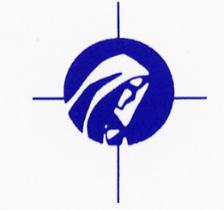 www.ldccw.orgGrant/Scholarship InstructionsPurpose The purpose of the La Crosse Diocesan Council of Catholic Women (LDCCW) Grant/Scholarship program is to support and assist the mission of the National Council of Catholic Women, which is to support, empower, and educate all Catholic women in spirituality, leadership and service.The LDCCW grant does this by providing funds to women involved in various aspects of Catholic life through the Councils of Catholic Women, Catholic parishes, and the universal Catholic Church.QualificationsApplicant must be a woman 18 years of age or older.Applicant must belong to a parish in the Diocese of La Crosse to be eligible, and must be a member in good standing of the Council of Catholic Women (CCW) in her home parish. Women involved on their deanery councils will be given higher priority.Women involved at the LDCCW Council level be given highest priority.For some grants/scholarships (such as Seminary or Retrouvaille, see Section 5 below.)Amount of GrantThe amount of money approved shall be determined by the LDCCW Grant/Scholarship Committee and may be subject to approval by the LDCCW Board of Directors.The amount per grant varies per category. (See below). Note: The amount awarded may not necessarily equal the amount requested.Returned Benefits to the CouncilWith the Grant Application Form, applicant is required to describe briefly what contribution in time or knowledge the applicant will make to: the Diocese of La Crosse, the Deanery, the parish, and the individual.At the conclusion of the grant period (i.e., after the event, program, workshop, course, etc.), the awardee will be required to report on the personal benefit/results.Grant/Scholarship Category DescriptionsLDCCW Women’s Grant (not to exceed $2,500): the purpose of this grant is for women involved in the CCW who wish to enhance their faith by enrolling in a program or attending a conference that will nurture and support their spiritual grown. Examples include:Lay Formation Institute (Diocese)NCCW National ConventionDiocesan School of Biblical StudiesPrograms/workshops offered through a Catholic spirituality or retreat centerCatholic courses and workshops (including online and both credit or non-credit)Students for Life Grant (not to exceed $1,000): the purpose of this grant is to support chapters of Students for life at Universities located in the Diocese of La Crosse.Catholic College Scholarship (not to exceed $2,500): the purpose of this scholarship is to support women pursuing a degree at a Catholic University (does not have to be in the Diocese of La Crosse.) The University must adhere to Catholic teaching and values. Examples include (but are not limited to: Franciscan University, Steubenville, OH; University of Mary, Bismark, ND; Ave Maria University, FL; Christendom College, VA; Catholic University of America, Washington, DC. Applicants must either be a CCW member or the child of a CCW member.Priority will be given to applicants pursuing degrees that empower women in becoming leaders in their parish, community, and the Church. The  Grants/Scholarship Committee reserves the right to make the determination as to whether the designated college meets the criteria. Catholic Schools Grant (previously known as Books for Kids) (not to exceed $200): This grant provides funds to Catholic schools to purchase non-consumable supplies for Catholic school children in grades kindergarten through fifth. Although it is no longer specifically for books, it can still be used for books. Only one grant per school may be submitted. Examples of appropriate non-consumable items include: Bibles, books (for children or the classroom), globes, learning posters, maps, dry erase board, puzzles and games, etc.)Seminary Grant (not to exceed $500): This grant is for seminarians in the Diocese of La Crosse to assist with costs related to their training and/or travel. Short-term Mission Grant (not to exceed $300): The purpose of this grant is to support individuals (adults or teens) who are participating in some type of mission trip. Examples include: traveling to Casa Hogar, mission work through the Diocese, mission work in another Diocese, mission work to through other Catholic groups or agencies.Retrouvaille Grant: (not to exceed $250): Retrouvaille is a marriage ministry. This grant is for couples who wish to attend the Central Wisconsin Retrouvaille (CWR) Program, but who need financial assistance. The request must be submitted by the CWR Community Coordinators.Grant Application Forms should be submitted to:The LDCCW president-elect. (Address can be found on the LDCCW website: ldccw.org The LDCCW Scholarship committee will review all the grant applications. Per its bylaws, the Scholarship Committee consists of the President-Elect as Chair, the Vice President, and the Immediate Past President. 